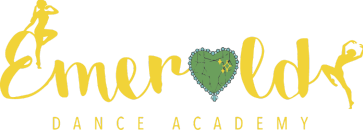                  Welcome to Emerald Dance Academy!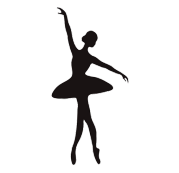 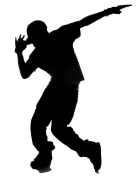 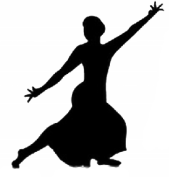 Emerald Dance Academy Information Sheet Miss Danielle Buttle - Principle Miss Rebecca Burton – Dance TeacherContact Number: 07584021147 Website: www.emeralddanceacademy.co.uk Email Address: info@emeralddanceacademy.co.uk Bank Details Account Name: Emerald Dance Academy Sort Code: 20-05-73 Account Number: 60092916 Ref: (your child’s name) Find us on Social Media! Facebook:www.facebook.com/theemeralddanceacademy Instagram: www.instagram.com/theemeralddanceacademy 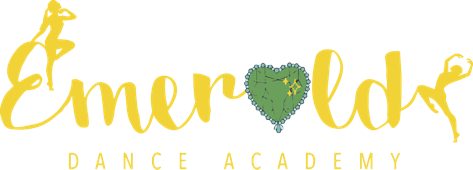 Fees List January 2024Payments are made every 1st of each month as a subscription. The single class fee amounts are shown as information purposes.Multi Class DiscountsAttend 3 classes per week – Discount of £5 per monthly subscription.Attend 4 classes per week – Discount of £10 per monthly subscription.Attend 5 classes per week – Discount of £15 per monthly subscription.Please Note –  Monthly fees are non refundable. However for exceptional circumstances at Danielle’s discretion a refund may be given. Emerald Dance AcademyGuidelines.Please be on time for classes, arriving 5 minutes before your class time so that you can be ready to start on time. Bottled water or squash only can be brought into classes. Please no cans, fizzy drinks, cartons, juice or smoothies. Please make sure the correct uniform is worn for the dance genre. Dance uniform is an important part of dance class etiquette and allows dancers to feel part of a team. Please see the uniform guide on what should be worn for each dance class.Hair should be tied up for all classes. For Ballet classes, hair should be in a classical Ballet bun.Any unacceptable behaviour towards teachers or children/adults will not be tolerated.Monthly fees are non refundable. However for exceptional circumstances at Danielle’s discretion a refund may be given.In the interest of safe guarding no photos or videos may be taken by parents during classes or rehearsals without the permission of the teacher. Please do not attend classes if you (adult classes) or your child is feeling poorly and/or has a high temperature. Uniform GuideBalletPreparatory/Primary Ballet – Purple skirted leotard with Ballet tights/socks and Ballet shoes.Grade 1-5 Purple leotard with optional skirt, Ballet tights and Ballet shoes.Boys to wear black shorts or joggers with a white t-shirt, white Ballet socks and black Ballet shoesLyrical/Contemporary Black skirted leotard with black leggings or footless tights, bare feet or foot thongs.Boys to wear black joggers or shorts with a white t-shirt and bare feet/foot thongs. Ballroom & LatinEmerald t-shirt in either black or purple with black/Emerald leggings or joggers. Ballroom shoes.Musical TheatreEmerald t-shirt in either black or purple with black/Emerald leggings or joggers with jazz shoes. Street Dance/Bollywood DanceEmerald black or purple t-shirt with black/Emerald leggings or joggers with trainers. Our merchandise uniform is only ordered at set times throughout the year so please email info@emeralddanceacademy.co.uk for any queries.All other uniform can be purchased via the link below:https://eme.mydancestore.co.ukClass TimetableClassesSingle ClassMonthly Subscription45 minute classes£6£2055 minute classes  £6.50£21.5060 minute classes - Adult Bollywood£7£23Day Dance GenreAgeTime LocationMondayStreet Dance 3-54-4.45pmStoneyhall Community CentreStreet Dance 6+4.50-5.45pmStoneyhall Community CentreStreet Dance10+5.50-6.45pmStoneyhall Community CentreWednesdayAdult Bollywood18+8-9pmStoneyhall Community CentreThursday Grade 3 Ballet 10+4-4.55pmStoneyhall Community CentreLyrical/Contemporary 8+5-5.55pmStoneyhall Community CentreBollywood6+6-6.55pmStoneyhall Community CentreFridayBallroom & Latin6+4-4.45pmStoneyhall Community CentreMusical Theatre6+4.50-5.45pmStoneyhall Community CentreSaturday Preparatory Ballet/Tap3-59-9.45amBarclay Academy Dance StudioPrimary Ballet5/6+9.50-10.35amBarclay Academy Dance StudioGrade 1 Ballet7/8+10.40-11.35amBarclay Academy Dance StudioGrade 2 Ballet8/9+11.40-12.35Barclay Academy Dance Studio